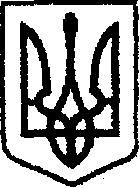 У К Р А Ї Н Ачернігівська обласна державна адміністрація         УПРАВЛІННЯ КАПІТАЛЬНОГО БУДІВНИЦТВАН А К А ЗВід 30.09.2020р.			           Чернігів                                      № 2651Про тендерний комітетКеруючись Законом України «Про публічні закупівлі», у зв’язку з кадровими змінаминаказую:1. Внести зміни до п.2 наказу Управління від 08.01.2020 № 7 «Про тендерний комітет», затвердивши:Включення до складу тендерного комітету Управління капітального будівництва Чернігівської обласної державної адміністрації з 30.09.2020 Сергієнко І.Ф., провідного інженера відділу економічного аналізу та договорів.2.   Контроль за виконанням наказу покласти на заступника начальника Управління – начальника відділу економічного аналізу та договорів     Ковальчук Н.М.Начальник                                                                                    Богдан КРИВЕНКО